РОССИЙСКАЯ ФЕДЕРАЦИЯ АДМИНИСТРАЦИЯ МУНИЦИПАЛЬНОГО ОБРАЗОВАНИЯБУДОГОЩСКОЕ ГОРОДСКОЕ  ПОСЕЛЕНИЕКИРИШСКОГО МУНИЦИПАЛЬНОГО РАЙОНАЛЕНИНГРАДСКОЙ ОБЛАСТИ
ПОСТАНОВЛЕНИЕ В соответствии с главой V.7 Земельного кодекса Российской Федерации, документацией по планировке территории (проект планировки и межевания территории), утверждённой Приказом Министерства энергетики Российской Федерации от 21.03.2022 г № 232, на основании ходатайства ООО «Транснефть-Балтика» администрация Будогощского городского поселения постановляет:Установить в интересах общества с ограниченной ответственностью «Транснефть-Балтика» (ОГРН 1024700871711) публичный сервитут сроком с 11.06.2023 г. по 01.11.2024 г. в целях складирования строительных и иных материалов, размещения временных или вспомогательных сооружений (включая ограждения, бытовки, навесы) и строительной техники, которые необходимы для обеспечения реконструкции объекта федерального значения реконструкции магистрального нефтепровода федерального значения «МНПП "Ярославль-Приморск 2", DN 700, 486 км. через р. Пчевжа. ЛРНУ. Реконструкция» в отношении следующих земельных участков:2. Установить, что использование земельных участков (их частей) и (или) расположенных на них объектов недвижимого имущества в соответствии с их разрешенным использованием будет невозможно или существенно затруднено в связи с осуществлением публичного сервитута в период с 11.06.2023 года по 01.11.2024 года 3. Утвердить границы публичного сервитута согласно графическому описанию зоны публичного сервитута (приложение к настоящему постановлению).4. Считать публичный сервитут установленным со дня внесения сведений о нем в Единый государственный реестр недвижимости.5. Плата за публичный сервитут устанавливается в соответствии со статьей 39.46 Земельного кодекса Российской Федерации.6. Обществу с ограниченной ответственностью «Транснефть-Балтика» в установленном законом порядке обеспечить:6.1. Осуществление деятельности, для обеспечения которой устанавливается публичный сервитут, в соответствии с графиком выполнения работ.6.2. Осуществление публичного сервитута после внесения сведений о публичном сервитуте в Единый государственный реестр недвижимости.6.3. Приведение земельного участка в состояние, пригодное для его использования в соответствии с разрешенным использованием в срок не позднее, ‘чем три месяца после завершения на земельном участке деятельности, для обеспечения которой установлен публичный сервитут.6.4. Снос объектов, размещенных на основании публичного сервитута, и осуществление при необходимости рекультивации земельного участка в срок не позднее, чем шесть месяцев с момента прекращения публичного сервитута.7. Администрации в течение пяти рабочих дней:7.1. Направить постановление об установлении публичного сервитута обладателю публичного сервитута;7.2. Направить копию настоящего постановления об установлении публичного сервитута в Управление Росреестра по Ленинградской области.7.3. Направить копии настоящего постановления правообладателям земельных участков, в отношении которых установлен публичный сервитут.7.4. Разместить настоящее постановление об установлении публичного сервитута на официальном Интернет - сайте Будогощского городского поселения и опубликовать в газете «Будогощский вестник».8. Настоящее постановление вступает в силу со дня его принятия.
Глава администрации                                                                                                  И.Е. РезинкинРазослано: в дело, Киришский отдел Управления Росреестра по ЛО, отдел землепользования Киришского муниципального района, отдел ЗИО администрации Будогощского городского поселения, заявителю - 1 (с подписью).Попроцкий Р.В.от      23 марта 2023 года№71 Об установлении публичного сервитута в целях складирования строительных и иных материалов, размещения временных или вспомогательных сооружений (включая ограждения, бытовки, навесы) и строительной техники, для обеспечения реконструкции магистрального нефтепровода федерального значения «ППМНПП "Ярославль-Приморск 2", DN 700, через р. Пчевжа, 486 км. ЛРНУ. Реконструкция» Об установлении публичного сервитута в целях складирования строительных и иных материалов, размещения временных или вспомогательных сооружений (включая ограждения, бытовки, навесы) и строительной техники, для обеспечения реконструкции магистрального нефтепровода федерального значения «ППМНПП "Ярославль-Приморск 2", DN 700, через р. Пчевжа, 486 км. ЛРНУ. Реконструкция» Об установлении публичного сервитута в целях складирования строительных и иных материалов, размещения временных или вспомогательных сооружений (включая ограждения, бытовки, навесы) и строительной техники, для обеспечения реконструкции магистрального нефтепровода федерального значения «ППМНПП "Ярославль-Приморск 2", DN 700, через р. Пчевжа, 486 км. ЛРНУ. Реконструкция» Об установлении публичного сервитута в целях складирования строительных и иных материалов, размещения временных или вспомогательных сооружений (включая ограждения, бытовки, навесы) и строительной техники, для обеспечения реконструкции магистрального нефтепровода федерального значения «ППМНПП "Ярославль-Приморск 2", DN 700, через р. Пчевжа, 486 км. ЛРНУ. Реконструкция»47:27:0000000:22Российская Федерация, Ленинградская область, Киришский муниципальный район47:27:0000000:145Ленинградская область, Киришский муниципальный район, Будогощское городское поселение, в районе д. Могилево47:27:0000000:20085Ленинградская область, Киришский муниципальный район, Будогощское городское поселение47:27:0000000:20433Ленинградская область, Киришский муниципальный район, Будогощское городское поселение47:27:0000000:21206Ленинградская область, Киришский муниципальный район, Будогощское городское поселение47:27:0000000:141Ленинградская область, Киришский муниципальный район, Будогощское городское поселение47:27:0417001:448Ленинградская область, Киришский район, Будогощское городское поселение, в районе д. Могилево47:27:0417001:463Ленинградская область, Киришский район, Будогощское городское поселение, в районе д. Могилево47:27:0417001:488Ленинградская область, Киришский район, Будогощское городское поселение, д. Могилево47:27:0402001:340Ленинградская область, Киришский муниципальный район, Будогощское городское поселение47:27:0402001:341Ленинградская область, Киришский муниципальный район, Будогощское городское поселение, д. Могилево47:27:0402001:339Ленинградская область, Киришский муниципальный район, Будогощское городское поселение, д. Могилево47:27:0417001:726Ленинградская область, Киришский муниципальный район, Будогощское городское поселение47:27:0417001:724Ленинградская область, Киришский муниципальный район, Будогощское городское поселение, д. Могилево47:27:0417001:727Ленинградская область, Киришский муниципальный район, Будогощское городское поселение, д. Могилево47:27:0417001:712Ленинградская область, Киришский муниципальный район, Будогощское городское поселение, д. Могилево, ул. Центральная, д.947:27:0417001:730Ленинградская область, Киришский муниципальный район, Будогощское городское поселение, д. Могилево47:27:0417001:343Ленинградская область, Киришский муниципальный район, Будогощское городское поселение47:27:0417001:728Ленинградская область, Киришский муниципальный район, Будогощское городское поселение47:27:0417001Ленинградская область, Киришский муниципальный район, Будогощское городское поселение47:27:0000000:2Российская Федерация, Ленинградская область, Киришский муниципальный район47:27:0417001:729Российская Федерация, Ленинградская область, Киришский муниципальный район, Будогощское городское поселение47:27:0402001Российская Федерация, Ленинградская область, Киришский муниципальный район, Будогощское городское поселение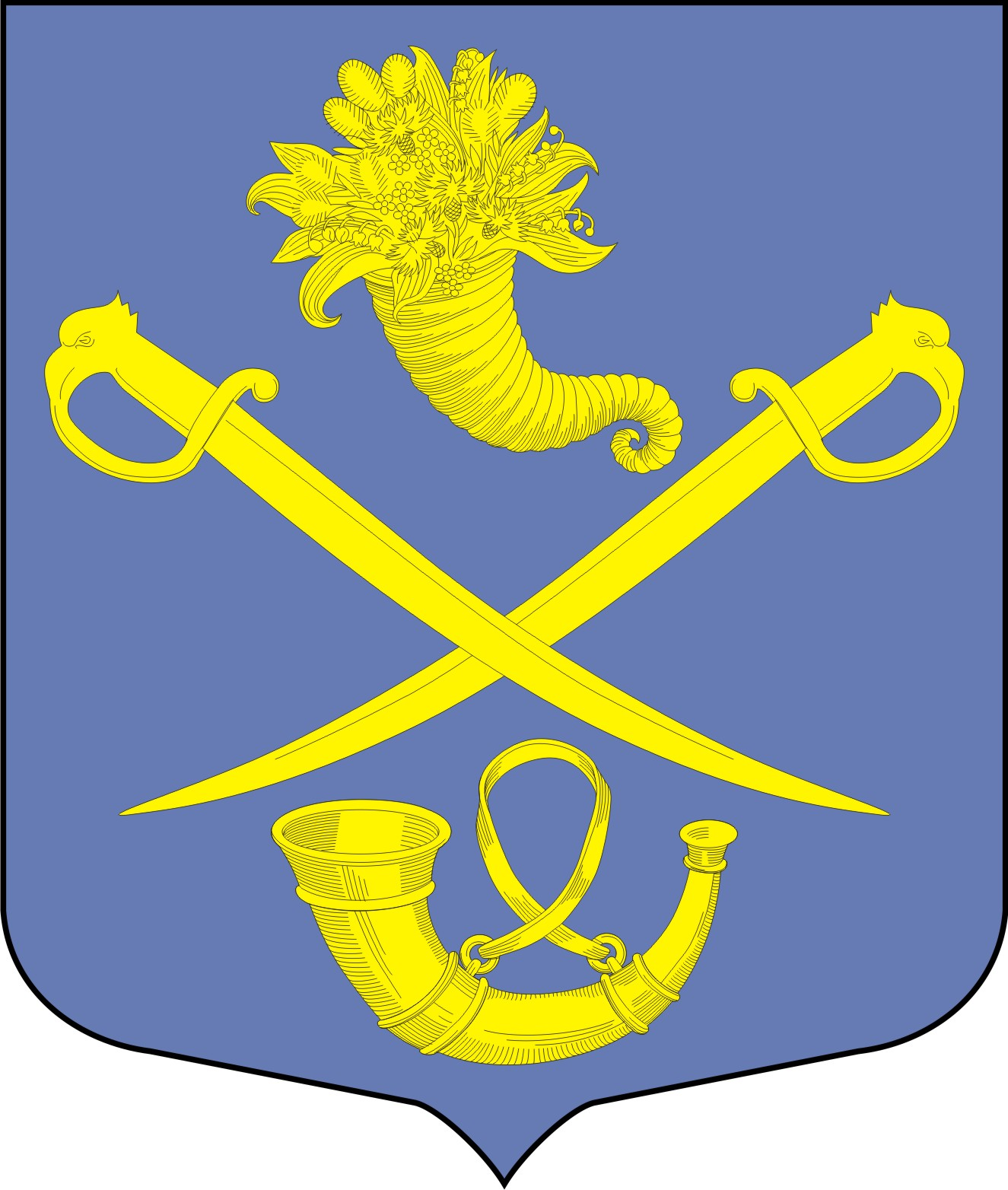 